КонкурсДатум објаве: 02.03.2022.  Датум истека рока за пријављивање: 10.03.2022.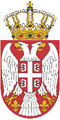 СЕВЕРНОБАНАТСКИ УПРАВНИ ОКРУГ  На основу члана 54. став 1. Закона о државним службеницима (Службени гласник РС бр.79/05, 81/05-исправка, 83/05-исправка, 64/07, 67/07-исправка, 116/08, 104/09, 99/14, 94/17, 95/18 и 157/20), члана 9. став 1. Уредбе о интерном и јавном конкурсу за попуњавање радних места у државним органима (Службени гласник РС број 2/19 и 67/21), Севернобанатски управни округ оглашава Јавни конкурс за попуњавање Извршилачког радног местаI Орган у коме се попуњавају радна места: СЕВЕРНОБАНАТСКИ УПРАВНИ ОКРУГ, 23300 КИКИНДА ,Трг српских добровољаца бр.11II Радно места која се попуњава: Радно место за канцеларијске послове, звање референт 

Број извршилаца: 1    Опис посла: Врши завођење, формирање, евидентирање, здруживање, развођење и архивирање предмета; за потребе инспекција врши резервисање бројева, води евиденцију о кретању предмета и допуне предмета; даје обавештења странкама и запосленима о кретању предмета; води архивску књигу и излучује предмете којима је истекао рок чувања; припрема материјал за састанке, куца и прекуцава текстове, обавља и друге послове по налогу шефа Одсека. Услови: Средња стручна спрема, завршена гимназија или економска школа, положен државни стручни испит, најмање 2 године радног искуства у струци, као и компетенције потребне за рад на радном месту.Место рада: Кикинда 